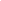 Contexto educacional Carregando…